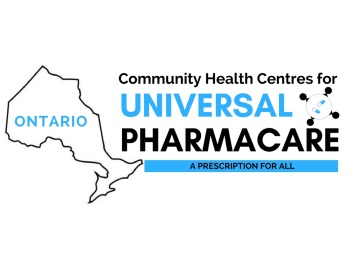 Whereas Canada is the only developed country with universal health coverage without a universal prescription drug program;Whereas it is estimated that over 2 million people in Ontario do not have drug coverage; Whereas 1 in 4 people in Ontario have to make hard decisions on what to forego in favor of a prescription medication;Whereas lack of access to prescription medication affects overall health and wellbeing, Whereas lack of access to prescription medication leads to an increase in healthcare costs, economic cost and societal cost; and therefore,We, the undersigned petition the Legislative Assembly of Ontario to invest in Universal Pharmacare by expanding the Universal Health Plan to include universal drug coverageNameAddress Signature